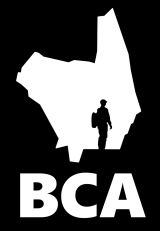 Elliot and Ball Voluntary Youth Sector Caving LeaderGrant Aid Application FormPlease return this form to the Training Administrator along with evidence of voluntary sector status such a copy of a Scout Warrant. PLEASE PRINT CLEARLY If successful please notify the training administrator as each stage is completed. Full Name: Full Name: Full Name: Full Name: Full Name: Address: Address: Address: Address: Address: Details of who and where payment should be made if different from above:Details of who and where payment should be made if different from above:Details of who and where payment should be made if different from above:Details of who and where payment should be made if different from above:Details of who and where payment should be made if different from above:Daytime Tel No: Evening Tel No: Evening Tel No: Evening Tel No: Evening Tel No: Email Address: Email Address: Email Address: Email Address: Email Address: LCMLA Registration No: Date of Birth: Date of Birth: Date of Birth: Date of Birth: Training/AssessmentDatesDatesName of Trainer/AssessorPdRegistrationN/ALevel 1 TrainingLevel 1 Assessment  Module 1 Core SkillsLevel 1 Assessment Module 2 Group SkillsLevel 2 TrainingLevel 2 Assessment Module 3 Core SkillsLevel 2 Assessment  Module 4 Group SkillsVoluntary Youth Organisation of which you are a member :Voluntary Youth Organisation of which you are a member :Voluntary Youth Organisation of which you are a member :Voluntary Youth Organisation of which you are a member :Voluntary Youth Organisation of which you are a member :I consent to the information on this form being used by BCA to provide training scheme services as described in the Privacy Notice at http://british-caving.org.uk/privacy_noticeI consent to the information on this form being used by BCA to provide training scheme services as described in the Privacy Notice at http://british-caving.org.uk/privacy_noticeI consent to the information on this form being used by BCA to provide training scheme services as described in the Privacy Notice at http://british-caving.org.uk/privacy_noticeI consent to the information on this form being used by BCA to provide training scheme services as described in the Privacy Notice at http://british-caving.org.uk/privacy_noticeI consent to the information on this form being used by BCA to provide training scheme services as described in the Privacy Notice at http://british-caving.org.uk/privacy_noticeSignature	Signature	Date	Date	Date	